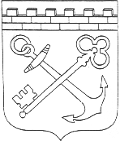 АДМИНИСТРАЦИЯ ЛЕНИНГРАДСКОЙ ОБЛАСТИАДМИНИСТРАЦИЯ ГУБЕРНАТОРА И ПРАВИТЕЛЬСТВА 
ЛЕНИНГРАДСКОЙ ОБЛАСТИПРИКАЗот __________________  №  _____________________Об утверждении перечня должностных лиц Администрации Ленинградской области, уполномоченных составлять протоколы об административных правонарушениях, предусмотренных статьей 20.6.1 Кодекса Российской Федерации об административных правонарушенияхВ соответствии с частью 6.4 статьи 28.3 Кодекса Российской Федерации об административных правонарушениях, постановлением Губернатора Ленинградской области от 22 мая 2020 года № 45-пг «Об утверждении Перечня органов исполнительно власти Ленинградской области и их должностных лиц, уполномоченных составлять протоколы об административных правонарушениях, предусмотренных статьей 20.6.1 Кодекса Российской Федерации об административных правонарушениях» приказываю: Утвердить прилагаемый перечень должностных лиц Администрации Губернатора и Правительства Ленинградской области, уполномоченных составлять протоколы об административных правонарушениях, предусмотренных статьей 20.6.1 Кодекса Российской Федерации об административных правонарушениях (далее - Перечень). Должностным лицам, указанным в Перечне, при составлении протоколов об административных правонарушениях руководствоваться нормами Кодекса Российской Федерации об административных правонарушениях. Контроль за исполнением настоящего приказа оставляю за собой.Вице-губернатор Ленинградской области -руководитель Администрации Губернатора и Правительства Ленинградской области                                             И.В. ПетровПЕРЕЧЕНЬдолжностных лиц Администрации Губернатора и Правительства Ленинградской области, уполномоченных составлять протоколы об административных правонарушениях, предусмотренных статьей 20.6.1 Кодекса Российской Федерации об административных правонарушениях	1. Гаевский Виктор Мечиславович – консультанта отдела организационного и документационного обеспечения управления организационной работы Администрации Губернатора и Правительства Ленинградской области;	2. Журавлева Ирина Николаевна - начальник отдела по работе с обращениями граждан управления делопроизводства Администрации Губернатора и Правительства Ленинградской области;3. Зинкевич Наталья Борисовна – консультант отдела контроля и анализа исполнения распорядительных документов управления координации исполнения поручений Президента и Правительства Ленинградской области.4. Бородавкин Владимир Иванович - начальник отдела наградной политики управления государственной службы и кадров Администрации Губернатора и Правительства Ленинградской области;5. Капцова Екатерина Николаевна - главный специалист отдела подбора, обучения и оценки персонала  управления государственной службы и кадров Администрации Губернатора и Правительства Ленинградской области;6. Фешанков Алексей Геннадьевич - консультант отдела по противодействию коррупции в Ленинградской области управления профилактики коррупционных и иных правонарушений Администрации Губернатора и Правительства Ленинградской области;7. Иванов Сергей Николаевич – советник Губернатора Ленинградской области;8. Караванский Александр Игоревич – советник Губернатора Ленинградской области;9. Федоров Игорь Николаевич – советник Губернатора Ленинградской области.УТВЕРЖДЕНПриказом Администрации Губернатора и Правительства Ленинградской областиот________№_____ 